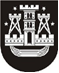 KLAIPĖDOS MIESTO SAVIVALDYBĖS TARYBASPRENDIMASDĖL pavedimo KLAIPĖDOS MIESTO SAVIVALDYBės ADMINISTRACIJOS DIREKTORIUI NUSTATYTI SAVIVALDYBĖS VIEŠŲJŲ ĮSTAIGŲ (KURIŲ SAVININKĖ YRA SAVIVALDYBĖ) VIDAUS KONTROLĖS TVARKĄ2021 m. balandžio 29 d. Nr. T2-86KlaipėdaVadovaudamasi Lietuvos Respublikos vietos savivaldos įstatymo 3 straipsnio 10 punktu ir 16 straipsnio 3 dalimi, Klaipėdos miesto savivaldybės taryba nusprendžia:Pavesti Klaipėdos miesto savivaldybės administracijos direktoriui nustatyti savivaldybės viešųjų įstaigų (kurių savininkė yra savivaldybė) vidaus kontrolės tvarką.Savivaldybės merasVytautas Grubliauskas